Ders 4		17 Eylül 2007Penaltı Atışı Oyunu			Portsmouth’a karşı LiverpoolOrta hiçbir inanışa en iyi tepki değildir.Ders	Ortaya atış yapma (eğer Alman değilsen)Ders	Hiçbir zaman bir inanışa en iyi tepki olmayan bir stratejiyi seçmeGerçek rakamlar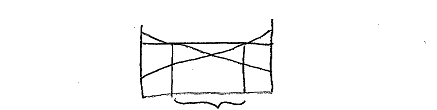 << eğer sert ama isabetsiz vuruyorsan ortaya nişan al >>Tanım i) Oyuncu i’nin stratejisi , diğer oyuncuların s-i’sine en iyi tepkidir (BR) eğerui(, s-i) ≥ ui(si’, s-i) Si’de yer alan tüm si’ için veya  şunu çözerse max ui(si, s-i)			     siii) Oyuncu i’nin stratejisi , diğer oyuncuların seçimleriyle ilgili inanış olan p’ye en iyi tepkidir (BR) eğerEui(, pi) ≥ Eui(si’, pi) Si’de yer alan tüm si’ için veya  şunu çözerse max Eui(si, pi)			     siÖrnek	Eu1(Sol, p) = p(sol)u1(Sol, sol) + p(sağ)u1(Sol, sağ)Ortaklık Oyunu2 kişi firmanın ortak sahibidir, her biri kârın %50’sini alırHer oyuncu firma için ortaya koyacakları efor seviyesini seçerSi = [0, 4]		“sürekli/sonsuz stratejiler”Firmanın kârı şöyledir	4[s1+s2+bs1s2]0 ≤ b ≤ ¼Getiriler	u1(s1, s2) = ½[4(s1+s2+bs1s2)] - U2(s1, s2) = ½[4(s1+s2+bs1s2)] - Max	2(s1+s2+bs1s2) -   s1Türev alBirinci dereceden koşul 	2(1 + bs2) - 2 = 0İkinci dereceden koşul		-2 < 0 √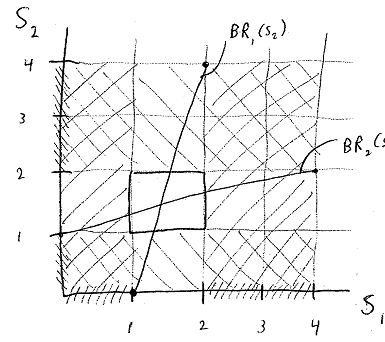 BR1 veBR2’yi b = ¼ durumu için çizin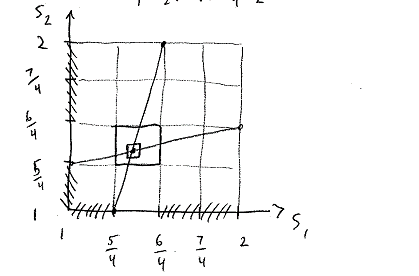 s1* = 1 + bs2*s2* = 1 + bs1*(1 – b) s1* = 1 … << etkin olmayacak kadar düşük efor, çünkü marjinde ortaya koyduğum faydanın sadece ½’sini alıyorum, ama eforun tüm maliyetini üstleniyorum.>>DIŞSALLIK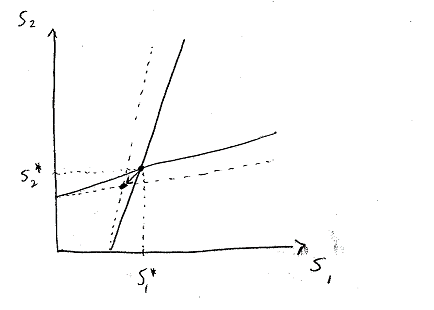 Nash Dengesi	<<çizgilerin kesiştiği yer (bu grafikte)>>solsağSol4, -49, -9Orta6, -66, -6Sağ9, -94, -4“sol”“sağ”“Sol”63,694,4“Sağ”89,343,7= 1 + bs2 = BR1(s2)= 1 + bs1 = BR2(s1)